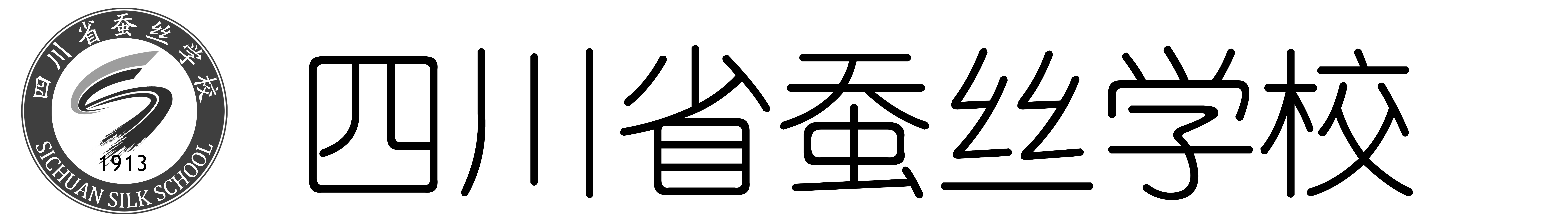 年度质量报告2019年度四川省蚕丝学校年度质量报告（2019年度）1.学校情况1.1学校概况四川省蚕丝学校前身为南充县立中学，由原国家副主席、民主革命家张澜先生创办于1913年，是我省最早从事职业技术教育的学校之一。1999年经四川省教育厅批准，增挂“四川省服装艺术学校”校名，实行一校双名。多年来，学校继承张澜先生“追求真理、勇于变革”的光荣传统，依托深厚的历史底蕴和坚实的办学基础，栉风沐雨、吐故纳新、砥砺前行，逐步发展为一所以服装艺术为主导，制造业、服务业为两翼，新型农业为特色的多学科、多层次的综合性中等职业学校，被《中国蚕丝教育史》誉为“历史久远，成绩卓著的中等学校”。2003年被评为国家级重点中等专业学校，2014年被教育部等六部委表彰为“全国职业教育先进单位。我校现为全国技能型紧缺人才培养基地、四川省级劳务培训基地、中央财政支持的国家级服装实训基地、四川省现代农业技术培训基地。学校占地面积近200亩，建筑面积8.2万余平方米。学校环境优美，设施一流。校内建有服装实训中心、服装专业服饰创客中心、室内设计工坊、机械加工中心、电气实训中心（机器人方向）、信息技术中心、客房服务实训中心、汽车维修中心、新能源汽车实训中心、电工电子技能实训室、蚕桑专业实验室、航空与餐饮服务仿真实训中心等12个实训中心，实训设备总值2868.76万元。与市财政局共建1个南充市会计标准化考场，占地1950平米，设施设备总值290余万。图书馆藏书15万余册，阅览室期刊、杂志180余种。学校现有在编在职教职工132人，长聘兼职教师25人。其中专任教师95人，专业课教师82人。教师中具有高级职称52人，中级职称38人，硕士研究生学历13人，国家一级技师3人，国家二级技师18人，国家一级建造师1人，国家二级建造师3人。受聘国家、省、市专家库成员24人。为确保教学质量，学校每学期临聘兼课教师60余人，74%以上为研究生学历。1.2学生情况学校现有全日制在校学生2148人。本学年度学校共举办了各类短训班6期，培训558人次。表1  2019年在校生规模统计表学校现设服装艺术、工艺美术、机电汽修、综合部等四个专业部，招生专业9个，其中规模最大的三个专业依次为：工艺美术（占21.55%）、汽修（占16.85%）和服装（占16.11%）。与去年相比，学生人数增长较快的专业主要是会计、航空服务、蚕桑生产与管理，服装专业萎缩量较大。表2  2019年度招生专业及人数统计表1.3教师队伍生师比13.6:1，“双师型”教师比例达到75.6%，兼职教师比例18.93%。专任教师中93%以上为本科学历，专任教师硕士以上学历比例达到30%，专任教师中具有高级职称教师比例达到20%，与上一年度相比略有增长。1.4设施设备学生生均设备值1.33万元，生均实训实习工位数1.05个，生均纸质图书60余册。2.学生发展2.1学生素质人文校园育人沃土，我校把校园文化建设作为精神文明建设和创设优质教育的重要内容，以“传承、创新、奋进、卓越”为校园文化的灵魂，紧紧围绕培养适应国家经济建设发展需求的“合格职业人”为目标，从“机制、环境、规范、持续”四个方面着手，构建“全面覆盖，处处育人；全员参与，人人育人；全程服务，时时育人”的校园文化，引领学生健康成长。表3   2019年度各专业学生素质测评统计表2.2在校体验理论学习满意度95.3%、专业学习满意度97.4%、实习实训满意度92.6%、校园文化与社团活动满意度98.5%、生活满意度90.4%、校园安全满意度98.8%、毕业生对学校满意度95.3%等。2.3资助情况学校严格执行上级免学费和助学金政策，全部落实到位，学校安排专人负责资助及免学费工作，持续关注并切实做好贫困生资助。对全校学生进行助学金宣传，让学生了解国家政策及申请条件，做好贫困学生数据收集和资助卡办理工作，并与四川省学生资助管理中心、四川学生资助网对接，建立精准扶贫困难户学生库，2019年度共计资助建卡立档户学生190人，2019年度学校共发放助学金资助453人/次，共计金额:906000元。学校在解决贫困学生实际困难的同时，也积极与社会组织联系，为家庭特别困难学生争取更多的资金支持，现学校已建立了“校友助学基金”、“谷雨关爱基金”等助学基金，为学生提供更大的关怀与帮助。2.4就业质量我校2019年度有毕业生831人。升学人数为507人，就业为324人，升学率为61.01%，除服装设计专业外的其他各专业就业稳定率在70%左右，其余专业毕业生均由“学校推荐、双向选择”而就业。为响应国家政策，学校大力推进中高职对口衔接，成立了升学中心全面负责学校的升学工作，通过有效的宣传和合理指导，升学质量大幅度提升，在学校中形成了很好的氛围和带动效应，人数逐年增多。从数据分析的就业去向看，工美专业主要分布在南充市各装饰装修和广告公司；蚕桑专业主要在西充蚕种场和西昌蚕种场，服装设计专业（主要就业于浙江东蒙集团、重庆段氏服饰）、机电汽修专业（镇江凯迩必、厦门天马微电子有限公司）的部分学生选择省外。总体来看，各就业单位均较好，学生薪资及岗位均满意。2.5职业发展各专业通过充分的市场调研确定人才培养规格和专业培养目标，制订专业培养方案，重构课程体系和确定课程标准，遵循学生的认知规律及职业成长规律，真正形成融合学生人文素养、专业知识、职业技能、职业态度和职业素养的培养体系，其中包含通过校内实训、校外实训和顶岗实习递进式的系统的专业实践教学体系，积极进行现代学徒制试点，实现高技能人才培养。设计企业需要的课程，通过课程中的项目任务锻炼学生的职业能力、一门课的设计、一个教学情景的设计、一节课的设计、一个知识点的设计、锻炼学生的学习、工作迁移能力，将教学成果转化为教学资源。参照企业要求评价学生，评价老师，培养学生创新能力，调动学生对学习的兴趣和积极性。严格执行《教育部等五部门关于印发<职业学校学生实习管理规定>的通知》(教职成[2016]3号)文，做好学生实习工作，实现职业教育培养目标，增强学生综合能力的基本环节，遵循学生成长规律和职业能力形成规律，保护学生合法权益；坚持理论与实践相结合，强化校企协同育人，将职业精神养成教育贯穿学生实习全过程，促进职业技能与职业精神高度融合，服务学生全面发展，提高技术技能人才培养质量和就业创业能力。3.质量保障措施3.1专业动态调整现我国正面临经济发展提质增效的新时期，学校积极顺应趋势，动态化调整专业结构，逐步构建起丝纺服装、工艺美术、加工制造、汽车汽配、财经商贸、现代服务等六个“优势突出、特色鲜明、实力雄厚、就业通畅”的专业（群），现开办服装设计与艺、工艺美术、机电技术应用、机电设备安装与维修（电梯方向）、汽车运用与维修、会计、高星级饭店运营与管理、航空服务、蚕桑生产与经营、工程造价等10个专业，其中酒店、服装专业下设3专业个方向，工艺美术、航空、汽修、机电、造价5个专业各设2专业个方向，共18个专业方向。其中一产类专业学生数占2.5%；二产类专业学生数占36.4%；三产类专业学生数占61.1%,专业结构与国家结构调整、转型升级的发展需求基本一致，也与南充市政府“三大千亿产业集群”（丝纺服装产业集群、汽车汽配产业集群、油气化工产业集群）发展规划所需人才结构基本匹配。目前，蚕桑生产与经营为省级特色专业，服装专业为省级重点专业，工艺美术市级重点和示范专业，机电技术应用为市级重点专业。形成了以艺术类专业为重点，现代农业为特色，现代制造类、现代服务类专业为新生力量的梯级专业体系，以重点专业为龙头，拓展专业群和发展新兴专业，形成布局合理、特色突出、资源利用合理的动态化发展的专业结构，为学校持续发展提供动力。3.2 教育教学改革3.2.1人才培养目标学校始终坚持“以人为本、立德育人、服务发展”的办学宗旨，以市场为导向，以学生职业能力塑造和职业生涯可持续发展能力为目标，不断改革创新，全面提升学生的综合职业能力，努力使其成为能适应社会经济发展、满足企业需求的合格职业人。3.2.2课程体系根据学校专业建设思路，依据“就业为导向、需求为目标、能力为本位、实践为载体”，深化“双轮驱动”课程体系的构建，即系统的实践教学和系统的基础教学相融合，主要是克服传统的以“学科本位”课程理论为主导的课程体系的弊端，建立一个以培养实用型、技能型人才为出发点，瞄准职业岗位实际需要，以职业能力为基础，理论和实践紧密结合，既有较强针对性又有一定适应性的课程体系。课程体系分成四个层次：公共基础课程、专业基础核心课程、专业核心（方向）课程和实践课程；基础学习领域和专业学习领域。各课程年教学时数的确定以《教育部关于制定中等职业学校教学计划的原则意见》为依据，结合学校、学生及区域特色。目前各专业暂没有开设选修课，辅以学生社团活动及第二课堂。表7  各专业课程设置统计表3.2.3课程资源开发学校大力推行课程改革，以课改促教改，在课程和教材的开发、应用、更新方面也取得了显著成绩，为了更加贴切与学生就业实践，学校通过到中高职院校和企业调研、座谈，并经专业建设指导委员会论证，与企业合作共同开发了《服装三维仿真虚拟设计》、《家居软装饰品的设计与制作》（基础工艺篇）教材及20个知识点微课、《工业机器人装配与调试》教材及10个关键知识点微课、《电工实训指导书》、《钳工实训指导书》、《车工实训指导书》、《餐巾折花》、《中式铺床》、《中餐宴会摆台》、《斟酒》《室内设计》等实训手册和50个知识点微课、视频等内容，充实了学校教学资源库，也为学生提供了更贴近于实践的实训指导手册，提升学生理论学习及实践实训效果。3.2.4校内实训基地建设学校校内建有服装实训中心、服装专业服饰创客中心、室内设计工坊、机械加工中心、电气实训中心（机器人方向）、信息技术中心、客房服务实训中心、汽车维修中心、新能源汽车实训中心、电工电子技能实训室、蚕桑专业实验室、航空与餐饮服务仿真实训中心等12个实训中心，有实训室、专业化教室等共计70余个，所有教室全有教学一体机。生均实训室占地面积及生均设备值，均远远超过要求，实验、实习开出率达98% 以上。详细数据见表8。表8  校内实践基地3.2.5质量监控体系建立了由校长直接领导，由教学督导组统筹负责、协调组织，由值周领导、教学督导员、专业部、教研组四级监查的质量监控与评价体系。教学督导员由校级领导、教务处管理人员、教学名师共同组成。值周领导、教学督导员以教学行为检查、信息反馈为主，负责对教学活动进行总体监控、评价和督导。各专业部和教研室以教学计划执行为主，主要负责本部门教学运行与培养过程管理。建立了日常教学巡查、阶段性教学检查、随机听课、学生代表座谈、期末教学效果测评等教学检查机制，对学校教学工作实行全方位、全过程的质量监控。3.3教师培养培训表9  2018年度教师参加各级各类培训统计表学校高度重视师资队伍建设，按照“坚持专兼结合、优化队伍结构、注重团队建设、强化素质提升”的培养方针，内培和外引相结合，通过国培、省培、校本培训及企业顶岗培训等多种培养形式，逐步建成了一支师德高尚、素质优良，结构合理、专兼结合，教学能力强，专业水平高的教师队伍。3.4.1教学管理学校实行工学结合的人才培养模式，坚持专业教育与生产实践相结合。各专业部部根据专业特点，探索和实施小组学习、合作学习和自主学习；因材施教，推行分层教学等教学改革。不断深化教育教学改革。实施“四师”素质教育工程即培养对学生具有无私奉献的师魂、全面发展的师观、热爱学生的师德、教书育人的师能。以培养创新精神和实践能力为重点，全面实施素质教育，把德育、智育、体育、美育等有机地统一在教育活动的各个环节中，使学生“知识、能力、素质”协调发展，全面提高教育教学质量。为保证教学质量，学校实行督教督学制度、听课评课制度、教学检查和教学质量评估制度。设立教学督导组，负责监督检查全校日常教学活动，检查结果作为考核教师、评选教学工作优秀系的重要依据。由教务处定期组织实施综合性教学质量检查。推进教学信息化。所有教室都配备了多媒体，并专门组织教师利用假期时间到清华大学等高校进行专业培训，提升教师的信息化能力水平，现大部门教师均能运用信息化手段开展课堂教学和网络教学。3.4.2学生管理学校为规范学生管理行为，维护学校正常的教育教学秩序和生活秩序，保障学生合法权益，培养德、智、体、美等方面全面发展的社会主义建设者和接班人，依据教育法以及有关法律、法规，制定了相关中职学生管理规章制度。实施学生管理，应当尊重和保护学生的合法权利，教育和引导学生承担应尽的义务与责任，鼓励和支持学生实行自我管理、自我服务、自我教育、自我监督。学校对品行、学绩、技能优秀的学生予以表彰和奖励，对为学校赢得荣誉、为社会做出突出贡献的学生予以重奖。学校实行奖学金、助学金制度，并设立勤工助学岗位，对品学兼优的学生予以奖励，对家庭经济困难的学生予以资助。学校对违反《中等职业学校学生守则》、《中等职业学校学生日常行为规范》和学校各项规章制度的学生给予批评教育或纪律处分。3.4.3财务管理财务管理是组织学校财务活动、处理财务关系的一项管理工作。基本任务是：及时编制财务预算，按照“精打细算、量入为出、保证重点、兼顾一般”的原则，合理分配和执行预算。建立健全财务制度。在遵守国家财经制度和法令的基础上，根据学校的工作实际，制定财务收支的具体实施细则，做到用款有计划、收支有标准、管理有定额、分析有资料、监督有要求。按照会计法要求进行会计核算，认真做好记账、算账、报账、对账，做到凭证合法，手续完备，账目健全，核算准确，按照编送报表。配合和支持学校开展各项创收活动，对实习、实训基地等独立核算单位的财务活动进行指导和监督。3.4.4后勤管理规范化管理，明确责任目标，加强后勤制度建设。学校建立了由校长负总责、分管领导专门抓、总务主任具体抓的工作领导小组，建立健全了有关后勤管理制度。确保学校校园、资产、物资、设备、水电、教学用房、宿舍、食堂等有序管理，保证学校教学及生活正常运转。3.4.5安全管理为加强学校安全工作，维护正常教育教学秩序，根据《教育法》、《未成年人保护法》、《学生伤害事故处理办法》等法律法规，制定我校安全管理。学校校长是学校安全工作第一责任人。全体教职工都是安全工作者。牢固树立“安全第一”思想和法制观念，熟练掌握和自觉遵守国家颁布的各类安全法律法规和教育行政主管部门的安全规定，熟悉组织学校各类大型活动的安全措施和审批权限；根据地域、环境、季节变化，定期对师生进行安全教育，检查安全工作，及时消除隐患，积极防范事故发生并妥善处置突发性事故。建立完善学校安全工作、安全常规管理制度。学校应对教育教学工作的各个环节提出安全要求，并对校内安全防范重点环节和重点区域加强管理，预防和消除教育教学环境中存在的安全隐患。3.5德育工作情况学校坚持以人为本、立德育人的人才培养方针，全面推进德育教育工作。以养成教育为基础，从细节入手，结合学校实际，通过多种方式如开设礼仪课程、开展礼仪知识竞赛、组建礼仪队等，强化学生礼仪知识与技能，扎实推进文明礼仪行为习惯养成教育。以德育课以主体，以丰富多彩的德育活动为抓手，推进开展思想教育。1.全员全过程育人。为进一步增强学生组织纪律观念，规范日常行为，学生在校期间实行准军事化管理。学校聘请了4名军事教官负责军训、早操、宿舍纪律等方面的管理。同时，严格按照教育部要求，开齐开好德育教育课程，并注重使德育教育向专业、学科教学渗透，提倡教师在教学过程中，要针对具体事件对学生开展思想教育和职业素养教育，将德育教育工作渗透在学校每一个育人环节。各班级创建家长微信群、学生QQ群，印制《家校联系卡》，聘请当地派出所所长为法制副校长加强法制教育，形成家庭、社会、学校携手共育人的强大合力。2.抓好传统主题教育活动。结合“五四”、“12.9”重大节日，定期对学生进行爱国主义、革命传统教育教育、中华传统美德教育，以活动为载体，深化素质教育。3.打造特色德育主题活动。形成每月一主题，如：文明礼貌月、读书月、心理健康月等；开展各类主题讲座，如生命教育、法制教育、急救知识讲座等；积极组织学生参加校外各类综合素质活动，如市中职学生运动会、省市各类演讲比赛、文艺演出等，都取得不错的成绩，既锻炼了学生又宣传了学校。4.注重学生社团建设。以社团活动为抓手，丰富校园文化生活，培养学生自主管理、自我约束及协调沟通等综合能力。5.加强心理疏导。设立了心理咨询室、宣泄室，配有专职心理咨询教师，完善学生心理测评和档案建设，加强心理健康教育。每学年开展学生心理普查，建立学生心理档案，发现问题学生及时与班主任、学生家长沟通。3.6学校党建工作情况近年来，我校党委结合学校实际，开拓进取，扎实工作，全面推进和加强新形势下基层党组织建设，充分发挥了党支部的战斗保垒和党员的先锋模范作用，促进了和谐校园建设。3.6.1学校基层党组织基本情况我校党委下设支部5个，分别是行政信息党支部、学保德育党支部、综合服装党支部、工美汽修党支部、退休支部。学校设党委书记1名，党委委员6名。3.6.2党员现状我校在编教职工132人，在职党员总数50人。青年教师党员中，30-35周岁8人，30周岁以下11人；党员中高级讲师20人，讲师15人，助讲13人。3.6.3党建工作学校高度重视党建、作风建设及党风廉政建设工作。按照年初制定的工作计划，学校在全体党员干部中持续深入地开展了“不忘初心、牢记使命”主题教育活动和“大学习、大讨论、大调研”等活动。为了打造学习型党组织，校党委始终坚持中心组学习、党课及政治理论的学习，尤其是党的十九大主要精神和习近平新时代中国特色社会主义思想的学习。本年度，学校各支部精心策划、认真组织开展了形式多样的党内组织生活，积极创建“五好党支部”。在党风廉政建设方面，强化一岗双责。学校在事关建设、发展、改革等重大问题上严格执行民主集中制和“三重一大”制度，尤其是充分发挥党代会、教代会及工会的职能。通过加强党建、作风建设及党风廉政建设，全体党员干部保持了党的政治本色和党的先进性，为学校在新时代的健康发展提供了强大的精神动力和思想保证。4.校企合作4.1校企合作开展情况及效果学校坚持校企合作的办学方向，创新校企合作思路，针对行业需求与专业特色的不同，构建了多种形式的校企合作模式。4.1.1建设校外实训基地打造校外实训基地是学校深入开展校企合作办学、加强内涵建设、提高办学软实力的重要途径。充分利用企业生产与经营的软硬件资源，着力培养学生专业技能与职业素质，实现人才培养目标。学校与省内外70多家单位签署了合作协议，广建校外实习基地。除向合作企业安置实习学生、毕业生外，还邀请企业专家参与专业建设，人才培养方案设计。4.1.2“订单班”精准培养人才校与西昌蚕种场、成都艺格信息技术有限公司、浙江东蒙制衣有限公司等企业签订了“定单培养协议”，开办了三种形式的定单班：蚕桑专业“定向培养定单班”、 动漫游戏专业“分段培养定单班”、服装专业“委托培养定单班”。多元化订单式培养，促使企业不同程度地参与专业建设与教学过程，最大限度实现学校与企业的无缝对接，增强了学生综合职业能力，就业后学生适应性更强，成长快、稳定率高。4.1.3  引企驻校合作共赢学校在引入了四川欧尼卡服饰有限公司、南充市财政局考试中心、南充新瑞达广告装饰有限公司三家优质单位进驻校园的基础上。通过校企合作建成新能源汽车实训中心、艺锦室内设计双创人才培养工作室和服饰创客研发中心。由学校、企业合作共同创建实训中心，实现由学校教理论、企业教操作的专业化教学模式，打通学校升学、企业就业的学生发展通道，能紧跟社会发展趋势，将现代化教学手段融入到专业教学中。企业的引入加强了校企协同培养人才的力度，让学校获得了企业的优秀资源，共建共赢。4.2学生实习情况学校以教育部等五部门联合印发的《职业学校学生实习管理规定》（教职成〔2016〕3号）为依据，修订了《四川省蚕丝学校学生校外实习管理细则》、《校企合作协议》、《四川省蚕丝学校校企合作管理制度汇编》，并根据专业标准及教学大纲修订了《学生实习任务书》、《实训实习指导书》，强化过程管理与质量控制，建立“双轨制”学生校外实习质量控制体系和“双元多维”的实习考核评价指标体系，优化事前、事中、事后全过程管理和监控，全面提高实习质量。4.2.1实习单位的遴选我校均选择合法经营、管理规范、实习设备完备、符合安全生产法律法规要求的实习单位安排学生实习。在确定实习单位前，学校组成有分管校领导、就业中心负责人、专业部负责人和专业教师的考察小组进行实地考察评估，考察内容应包括：单位资质、诚信状况、管理水平、实习岗位性质和内容、工作时间、工作环境、生活环境以及健康保障、安全防护等方面，综合考评后再最终确定实习单位。4.2.2实习计划的制定实习开始前，学校各专业部根据专业人才培养方案及教学计划安排，与实习单位共同制订实习计划，明确实习目标、实习任务、必要的实习准备、考核标准等；并开展实习前的相关培训，使学生了解各实习阶段的学习目标、任务和考核标准。4.2.3实习协议的签订学生经本人申请，可以自行选择顶岗实习单位，实行学生与企业双向选择。学生参加实习前，学校、实习单位、学生三方签订实习协议，明确各方的责任、权利和义务，未满18周岁学生还需要监护人签字方可进行实习。4.2.4实习期间的管理学校和实习单位根据学生基本情况，分别选派经验丰富、业务素质好、责任心强、安全防范意识高的实习指导教师和专门人员全程指导、共同管理学生实习，并跟踪了解实习情况（学生遵守学校的实习要求和实习单位的规章制度、实习纪律及实习协议，爱护实习单位设施设备，完成规定的实习任务，撰写实习日志），并在实习结束时提交实习报告。学校安排的实习指导教师和实习单位指定的专人主要负责学生实习期间的业务指导和日常巡视工作，定期检查并向学校和实习单位报告学生实习情况，及时处理实习中出现的有关问题，并做好记录。4.2.5实习报酬的支付实习单位根据岗位的报酬标准和顶岗实习学生的工作量、工作强度、工作时间等因素，合理确定顶岗实习报酬，并按照实习协议约定，以货币形式及时、足额全部支付给学生。4.2.6实习考核制度学校建立以育人为目标的实习考核评价制度。学生实习期间，学校同实习单位根据学生实习岗位职责要求制订具体考核方式和标准，实施考核工作。考核结果应当记入实习学生学业成绩，考核结果分优秀、良好、合格和不合格四个等次，考核合格以上等次的学生获得学分，并纳入学籍档案。实习考核不合格者，不予毕业。对违反规章制度、实习纪律以及实习协议的学生，进行批评教育。学生违规情节严重的，经双方研究后，由职业学校给予纪律处分；给实习单位造成财产损失的，应当依法予以赔偿。5.社会贡献5.1技术技能人才培养学校结合本地区的经济社会发展实际，陆续新开了汽车维修、会计、电梯维修技术、酒店管理、航空服务等专业，为服务地方经济发展做出了积极的贡献。5.2社会服务学校秉承张澜先生办学宗旨，不忘初心，高度重视社会培和技术服务工作。2018-2019年度，学校完成了四川省基层农技人员省级培训278人、南充市基层农技人员知识更新培训150人、南充市农业农村局项目驻村农技员提能培训100人，为兄弟学校提供技能培训服务30人次。2019年4月，学校为南充市第二节中职学校学生运动会提供了赛事服务，得到了与会领导和参赛师生的高度评价。6.举办者履责6.1经费我校为省属事业单位，隶属于四川省农业厅，为行业办学，办学经费来源为生均拨款。学校建立了健全的财务和资产管理制度，资金的收入和支出严格按照学校财务管理制度和四川省财务制度执行，保证了财务、资产管理制度的健全、规范及执行的有效性。6.2政策措施学校实行党委领导下的校长负责制，校长全面负责学校各项工作，定期召开党委会、行政会、教职工代表大会，审议表决学校重大工作，保证政务公开透明。学校实行严格的干部管理制度，建立部门目标责任制和责任追究制。坚持实事求是、科学设岗、坚持标准、保证质量的原则。学校按照人事管理规定，科学设置各种岗位，公共基础课教师和专业技能课教师保持合理比例，实行固定岗位和流动岗位相结合、专业岗位和兼职岗位相结合的岗位管理办法。实行教师聘任制特聘制。教师经评定具备任职条件的，由学校按照教师职务的职责、条件和任期按照公开、平等、竞争、择优的原则，在定员、定岗、定责的基础上择优聘任。7.特色创新7.1以服饰文化为载体深入推进产学研一体我校服装专业“服饰创客研发中心”引入了深圳市远湖科技有限公司的文创项目“华服小当家”，该项目是以民族传统服饰与服饰文化为载体的艺术设计类双创教育项目，通过让学生学习制作传统服饰而了解民族优秀文化和服饰礼仪。该项目的核心元素“服饰”很好地契合了企业、教师、学生三方的利益点—企业有持续更新的需求、教师有不断创新的潜力、学生有深入学习的兴趣，具备了产学研深度融合、持续升级的良好基地。以该项目为平台载体，对内，我们可以加强对我校学生传统服饰文化的熏陶，提高学生对于艺术设计的审美情趣、创意思维和动手能力。对外，我们可以面向南充市中小学联合开展劳动和职业启蒙教育，贯彻落实《国家职业教育改革实施方案》提出的“鼓励职业学校联合中小学开展劳动和职业启蒙教育”。还可以向社会开放，为服饰文化爱好者提供服饰技艺、服饰礼仪的体验。在对外服务的过程中，我们既能进一步扩大学校的社会影响力，提高服务社会能力，又能锻炼、培育师生的双创精神和活力，推动师生更快、更好地出成果，再通过企业平台实现成果的迅速转换，实现多方受益。因此，找准了共同点，就具备了校企深度合作的坚实基础；摸准了需求点，就具备了校企长久合作的不竭动力。我们将进一步深化合作内涵，围绕博大精深、源远流长的服饰文化，融入AR虚拟技术、3D笔等现代信息技术，打造传统文化与现代科技、民族服饰与时尚元素有机融合的服饰创客研发体验中心，成为弘扬优秀传统文化的创新平台，成为产教深度融合、产学研一体的成功典范。7.2建好两类基地、聚合两股力量，推动教师专业化成长教师专业化要求教师具备扎实的学科专业知识和技能，还需具备一定的教育理论知识和较强的教育专业能力以及崇高的专业品质。因此，教师的培养是长期性、系统化、专业化的工程。我校教师教师中非师范专业毕业的占67%，教师的专业素养存在先天缺陷，有关教育学、心理学、教材教法、学生成长等方面的教师专业知识以及教学设计、组织、实施等方面的教师专业能力与教师专业标准的要求还有较大差距。为此，我们修改、完善现有师资培养相关制度，建立考核与激励机制，将外部助推力与教师自我发展的内动力拧成合力，推动教师实现自我提升。另一方面，我们加强教师培养基地的建设，使教师培养工作常态化、系统化和专业化。一是与西华师范大学教师教育学院合作，建立教师培养基地，每年按计划安排教师参加培养，系统地对全体教师进行教育理论知识和教师专业能力的培养与训练，通过专题研修、专家讨论、团队建设、导师引领、观摩学习、联合课题研究等多种形式，分层分类对学校教师进行系统化培训，提升师资队伍整体理论水平和教师专业能力；二是在南充天来大酒店、阆中蚕种场、昆山艾博机器人股份有限公司等8个实力雄厚的企业建立教师培养基地，校企合作强化专业队伍建设，促进教师熟悉企业生产实际，掌握先进技术技能，了解行业发展动态，提升专业教师队伍“双师”素质。从教育学科和专业学科两个方向着力，促进师资队伍综合实力不断提升，助推教师专业化成长。8. 主要问题和改进措施8.1 加强校企合作，推动产教融合我校校企合作近年取得一定进展，但合作深度和合作成效仍有很大差异，如何使我校校企合作尽快去短期化、去低层化，推进校企深度合作是我校改革发展时不我待的必答题。进一步完善学校校企合作体制机制；进一步扩大校企合作广度和深度，开发校企共育特色课程、实训手册等，构建多元参与的评价体系。加强校企、校校合作，促进产教融合，与企业积极探讨产学研结合的人才培养模式。聘请骨干专业教师和企业技术骨干担任校、内外导师，深入探讨“现代学徒制”人才培养模式，促进产学研结合。8.2加快智慧校园建设，助力教学诊改工作学校一贯高度重视智慧校园建设。自从学校2015年搬入新校区以来，学校就规建设智慧校园。先后建成了校园主干万兆、千兆到桌面的校园网，以及校园数字广播系统、校园安防系统、门禁系统、学校综合信息管理平台等信息化系统，学校现在的智慧校园建设已具备了一定基础。在一期建设中，学校已完成OA办公、人事管理、招生就业、教务管理、评教系统、党务系统等11个系统，现大部分系统已经在运行完善中，但数据任然出现孤岛的状态，管理平台上的数据不能直接运用于诊改人才培养数据采集，学校力争在二期工程中实现标准统一、数据统一，消除信息孤岛，建成大数据中心，为教学诊改和学校教育质量年报助力。统计项目统计项目学生人数（人）与2018年同比（%）全日制在籍学生人数全日制在籍学生人数2148-1.78%其中三年制中专1776-3.24%其中“3+2”分段五制大专3728.75%各类短期培训人数各类短期培训人数5585.68%招生数招生数722-12.16%毕业生数毕业生数83124.40%招生专业招生专业招生专业招生专业学生人数（人）占在校生总数（%）与2018年同比（%）级别服装服装服装服装346省级重点专业其中三年制中专三年制中专三年制中专248其中“3+2”分段五制大专“3+2”分段五制大专“3+2”分段五制大专98蚕桑生产与管理蚕桑生产与管理蚕桑生产与管理蚕桑生产与管理75省级特色专业工艺美术工艺美术工艺美术工艺美术463市级重点专业市级示范专业其中其中其中三年制中专420--其中其中其中“3+2”分段五制大专43--机电技术应用机电技术应用机电技术应用机电技术应用226市级重点专业电梯安装与维护方向电梯安装与维护方向电梯安装与维护方向电梯安装与维护方向136其中其中三年制中专三年制中专37--“3+2”分段五制大专“3+2”分段五制大专99--汽车运用与维修汽车运用与维修汽车运用与维修汽车运用与维修362校级重点专业航空服务航空服务航空服务航空服务1818.43%校重建设专业高星级饭店运营与管理高星级饭店运营与管理高星级饭店运营与管理高星级饭店运营与管理74校重建设专业工程造价工程造价工程造价工程造价472.19%已停招会计会计会计会计236校重点建设专业其中三年制中专三年制中专三年制中专104其中“3+2”分段五制大专“3+2”分段五制大专“3+2”分段五制大专132商务日语商务日语商务日语商务日语2已停招合计合计合计合计2148100%-1.78%测评指标测评指标文化课合格率专业技能合格率体质测评合格率毕业率三年制中专合格率（%）93.191.472.86100%三年制中专与2018同比（%）0.31.2-2.18-“3+2”五年制大专合格率（%）95.0795.0482.5100%“3+2”五年制大专与2018同比（%）0.5-0.081.2-表4   学生就业质量统计表表4   学生就业质量统计表表4   学生就业质量统计表表4   学生就业质量统计表表4   学生就业质量统计表表4   学生就业质量统计表表4   学生就业质量统计表表4   学生就业质量统计表表4   学生就业质量统计表表4   学生就业质量统计表表4   学生就业质量统计表表4   学生就业质量统计表表4   学生就业质量统计表表4   学生就业质量统计表表4   学生就业质量统计表表4   学生就业质量统计表表4   学生就业质量统计表单位：元、人单位：元、人单位：元、人专业专业年份年份毕业生人数毕业生人数直接就业率直接就业率对口就业率对口就业率就业稳定率初次就业月收入初次就业月收入初次就业月收入创业率升学率升学率蚕桑技术蚕桑技术201920191515100%100%100%100%100%220022002200---蚕桑技术蚕桑技术2018201888100%100%100%100%100%200020002000---服装设计服装设计2019201913813822.46%22.46%92.4%92.4%66.66%220022002200-77.54%77.54%服装设计服装设计2018201820620663.59%63.59%100%100%52.5%2300230023004.85%31.55%31.55%工艺美术工艺美术2019201920220240.1%40.1%86%86%61.72%250025002500-59.9%59.9%工艺美术工艺美术2018201819219274.48%74.48%98%98%65.3%2500250025005.2%20.31%20.31%机电技术机电技术2019201914114148.94%48.94%100%100%79.71%300030003000-51.06%51.06%机电技术机电技术20182018727270.8370.83100%100%82.3%300030003000-29.1729.17汽车维修汽车维修2019201913213274.24%74.24%100%100%81.63%230023002300-25.76%25.76%汽车维修汽车维修2018201812812891.41%91.41%100%100%76.9%200020002000-8.59%8.59%酒店管理酒店管理20192019282821.43%21.43%100%100%100%200020002000-78.57%78.57%酒店管理酒店管理20182018161668.7568.75100%100%100%200020002000-31.25%31.25%商务日语商务日语2019201922---------100%100%商务日语商务日语2018201844---------100%100%航空服务航空服务20192019636326.98%26.98%100%100%82.35%180018001800-73.02%73.02%航空服务航空服务20182018636325.4%25.4%100%100%75.3%180018001800-74.6%74.6%会计会计2019201981816.17%6.17%100%100%100%180018001800-93.83%93.83%会计会计20182018373713.51%13.51%100%100%89.2%18001800180086.49%86.49%工程造价工程造价2019201929296.9%6.9%100%100%100%20002000200093.1%93.1%工程造价工程造价20182018232339.13%39.13%100%100%100%200020002000-60.87%60.87%表5学生就业去向统计表表5学生就业去向统计表表5学生就业去向统计表表5学生就业去向统计表表5学生就业去向统计表表5学生就业去向统计表表5学生就业去向统计表表5学生就业去向统计表表5学生就业去向统计表表5学生就业去向统计表表5学生就业去向统计表表5学生就业去向统计表表5学生就业去向统计表表5学生就业去向统计表表5学生就业去向统计表表5学生就业去向统计表单位：人专业专业年份年份毕业生人数毕业生人数省内就业省内就业省外就业省外就业省外就业对口就业自主择业自主择业自主择业升学蚕桑技术蚕桑技术2019201915151515---15----蚕桑技术蚕桑技术201820188888---8----服装设计服装设计20192019138138262655531---107服装设计服装设计20182018206206414190909013110101065工艺美术工艺美术20192019202202121121---81---81工艺美术工艺美术20182018192192155155---15210101039机电技术机电技术20192019141141101059595969---72机电技术机电技术201820187272111140404051---21汽车维修汽车维修20192019132132262672727298---34汽车维修汽车维修201820181281287070474747117---11酒店管理酒店管理20192019282866---622酒店管理酒店管理2018201816161111---11---5商务日语商务日语2019201922---------2商务日语商务日语2018201844---------4航空服务航空服务2019201963631717---17---46航空服务航空服务2018201863631616---16---47会计会计20192019818155---5---76会计会计20182018373755---5---32工程造价工程造价20192019292922---2---27工程造价工程造价20182018232399---9---14表6  学校近两年招生专业大类情况统计及专业建设趋向表6  学校近两年招生专业大类情况统计及专业建设趋向表6  学校近两年招生专业大类情况统计及专业建设趋向表6  学校近两年招生专业大类情况统计及专业建设趋向表6  学校近两年招生专业大类情况统计及专业建设趋向表6  学校近两年招生专业大类情况统计及专业建设趋向专业大类开办专业专业方向2019年度招生（人）占招生人数（%）专业建设趋向文化艺术类服装服装设计与工艺29440.72%就业、升学两手抓。围绕产业升级和结构调整，以“智能化、互联网+、文化传承、创新”为主线，拓展专业群，培养新型实用人才。文化艺术类服装服饰品设计29440.72%就业、升学两手抓。围绕产业升级和结构调整，以“智能化、互联网+、文化传承、创新”为主线，拓展专业群，培养新型实用人才。文化艺术类服装服装营销29440.72%就业、升学两手抓。围绕产业升级和结构调整，以“智能化、互联网+、文化传承、创新”为主线，拓展专业群，培养新型实用人才。文化艺术类工艺美术商业广告29440.72%就业、升学两手抓。围绕产业升级和结构调整，以“智能化、互联网+、文化传承、创新”为主线，拓展专业群，培养新型实用人才。文化艺术类工艺美术室内外设计29440.72%就业、升学两手抓。围绕产业升级和结构调整，以“智能化、互联网+、文化传承、创新”为主线，拓展专业群，培养新型实用人才。交通运输类汽修专业汽车机电维修12717.59%就业、升学两手抓。围绕国家交通运输业的高速发展需求为中心，培养高素质技能人才。交通运输类汽修专业汽车整形12717.59%就业、升学两手抓。围绕国家交通运输业的高速发展需求为中心，培养高素质技能人才。交通运输类航空服务空乘服装12717.59%就业、升学两手抓。围绕国家交通运输业的高速发展需求为中心，培养高素质技能人才。交通运输类航空服务空港地面服务12717.59%就业、升学两手抓。围绕国家交通运输业的高速发展需求为中心，培养高素质技能人才。农林牧渔类蚕桑生产与管理蚕桑生产及农副产品开发243.32%面向省内蚕桑生产主产区进行定向培养为主加工制造类机电专业机电技术应用13718.97%就业、升学两手抓，迎合产业业升级，以智能化为核心，培养高素质技能人才加工制造类机电专业电梯安装与维护13718.97%就业、升学两手抓，迎合产业业升级，以智能化为核心，培养高素质技能人才土木水利类工程造价内业资料管理--已停招土木水利类工程造价现场管理--已停招旅游服务类高星级饭店运营与管理酒店服务与管理486.64%围绕旅游业发展需求，培养新兴门类专门化高素质服务型人才。旅游服务类高星级饭店运营与管理餐饮服务与管理486.64%围绕旅游业发展需求，培养新兴门类专门化高素质服务型人才。旅游服务类高星级饭店运营与管理康乐服务与管理486.64%围绕旅游业发展需求，培养新兴门类专门化高素质服务型人才。财经商贸类会计9212.74%以“3+2”五年制高职和对口升学为主财经商贸类商务日语--已停招专业公共基础课程（%）专业基础课程（%）专业方向（核心）课程（%）阶段实践课程（%）服装20.86.133.140.0工艺美术32183317汽车运用与维修36153415机电技术应用25.4512.7523.9137.89电梯安装与维护32.9321.0511.6434.38航空服务3615.31830.8高星级饭店运营与管理31.116.73517.2工程造价28.31224.535.3会计(3+2大专)42.011.130.216.7会计34.49.630.225.8桑蚕生产与管理15.2-25.759.1商务日语29.026.129.715.2专业在校生（人）实训室（个）工位数（个）占地面积（M2）生均占地（M2）设备总值（万元）生均设备值（万元）服装3461654324206.99 325.410.94 工艺美术4631770013252.86 1650.36 汽车运用与维修36241008002.21 4801.33 机电362614623006.35 365.71.01 高星级饭店及航空服务25515365432.13 182.30.71 工程造价4741603206.81 1122.38 会计236624810004.24 4031.71 桑蚕生产与管理753802002.67 1001.33 商务日语23142270135.00 7638.00 合计214874215591764.27 2209.411.03 培训项目培训项目项目个数参培人次校本培训校内4515校本培训校外287省级培训院校培训56省级培训企业培训24国家级培训国家级培训11行业、协会培训行业、协会培训210其他培训项目其他培训项目230合计18653